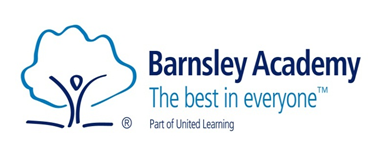 Barnsley Academy - Person SpecificationEnglish TeacherMethod of assessment 	A = Application form, C = Certificate, I = Interview, P = PresentationEssential CriteriaNecessary Requirements – skills/knowledge/experience etc.Method of AssessmentQualified to degree level and above A, I, CQualified to teach in the UKA, I, CRight to work in the UKC, IExperience of raising attainment in EnglishA, I, CExperience of improved practice following feedbackA, IExperience of teaching English in the secondary age sector to at least GCSE levelA, IHigh expectations in self and othersA, I, PA desire to contribute to the department to ensure progress of every student A genuine passion and a belief in the potential of every studentA, ICommitment to the safeguarding and welfare of all pupilsA, IUp to date with latest English curriculum developments and assessment requirementsA, IEffective behaviour management, with clear boundaries, sanctions, praise and rewardsA, IGood planning, organisational and communication skillsA, IResilience, motivation and commitment to driving up standards of achievement for all studentsA, ICommitment to regular ongoing professional development to improve practiceA role model to students, parents and other staffA, IIs aware of and complies with policies and procedures relating to security, confidentiality and data protection within a school settingA, IKnowledge of Local and National policies/initiatives including: Every Child MattersChild Protection & Safeguarding childrenThe Inclusion AgendaEqual opportunitiesHealth and SafetyCustomer Care and understanding the role and relevance of eachA, IHas undertaken or be willing to undertake training in the safe and positive handling/physical intervention of studentsA, IIs able to demonstrate initiative to find solutions to complex problemsA, IHas an understanding of inclusion and how it applies in a school setting A, ITo be prepared to work flexibly as determined by the needs of the Academy A, IHas a willingness to undertake further training and developmentA, IEssential CriteriaPersonal skills and qualitiesMethod of AssessmentHonesty and ability to self-evaluateA, IMotivated to continually improve standards and achieve excellenceA, IHas a commitment to high quality outcomesA, ICommitted to the safeguarding and welfare of all pupilsA, IPassionate belief in the potential of every studentA, IStrong personal skills, including excellent written and oral communication skillsA, IStrong organisational skillsA, IAmbitious, confident and optimisticA, IResilient and determinedA, I